Call for Papers: 15th Annual British Graduate Shakespeare Conference, 6th-8th June 2013The Shakespeare Institute, University of Birmingham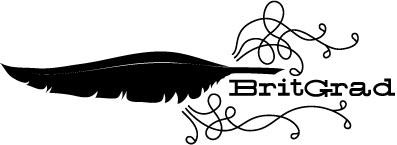 We invite graduate students with interests in Shakespeare and Renaissance studies to join us in June for the Fifteenth Annual British Graduate Shakespeare Conference.This interdisciplinary conference, celebrating its fifteenth anniversary in 2013, provides a friendly and stimulating academic forum in which graduate students from all over the world can present their research and meet together in an active centre of Shakespeare scholarship: Shakespeare’s home town of Stratford-upon-Avon. Undergraduate students in their final two years of study are also invited to attend the conference as auditors.The conference will feature talks by Martin Wiggins (The Shakespeare Institute) & Catherine Richardson (University of Kent), Jonathan Slinger (RSC), and Mairi Macdonald (Shakespeare Birthplace Trust) among other plenary speakers. Delegates also have the opportunity to attend the Royal Shakespeare Company’s production of Hamlet, directed by David Farr and starring Jonathan Slinger, at a group-booking price. Lunch will be provided on each day, and we will be hosting a dance and a drinks reception for the delegates.We invite abstracts of approximately 200 words for papers twenty minutes in length (3,000 words or less) on subjects relating to Shakespeare and/or Renaissance studies. Delegates wishing to give papers must register by Thursday 25th April, 2013. Due to the growing success of this annual conference, we strongly encourage early registration to ensure a place on the conference programme.For more information on the conference and registration visit: http://britgrad.wordpress.comYou can also find us on Facebook and on TwitterE-mail us at: britgrad@yahoo.com